Your recent request for information is replicated below, together with our response.I am writing to request access to information regarding the prevalence of child sexual abuse in the UK. In the financial year 2021/22, please state, per offence code, how many of the following crimes were recorded by Police Scotland, and what was the outcome of each of those crimes: Sexual activity (male and female) - including with a child under 16 (Home Office offence codes: 02206, 02207, 02208, 02209, 02210, 02211, 02212, 02213, 02214, 02215, 02216, 02217, 02218, 02219, 02220, 02221, 02222, 02223, 02224, 02225) In response to your request, I must first of all advise you that crimes in Scotland are recorded in accordance with the Scottish Government Justice Department Offence Classification Codes and not Home Office Classifications. As such, in terms of Section 17 of the Freedom of Information (Scotland) Act 2002, this represents a notice that the information you seek is not held by Police Scotland.To be of some assistance, recorded and detected crime statistics can be found on the Police Scotland website, via the following link:- How we are performing - Police ScotlandIf you require any further assistance please contact us quoting the reference above.You can request a review of this response within the next 40 working days by email or by letter (Information Management - FOI, Police Scotland, Clyde Gateway, 2 French Street, Dalmarnock, G40 4EH).  Requests must include the reason for your dissatisfaction.If you remain dissatisfied following our review response, you can appeal to the Office of the Scottish Information Commissioner (OSIC) within 6 months - online, by email or by letter (OSIC, Kinburn Castle, Doubledykes Road, St Andrews, KY16 9DS).Following an OSIC appeal, you can appeal to the Court of Session on a point of law only. This response will be added to our Disclosure Log in seven days' time.Every effort has been taken to ensure our response is as accessible as possible. If you require this response to be provided in an alternative format, please let us know.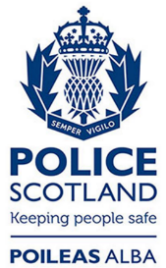 Freedom of Information ResponseOur reference:  FOI 23-1146Responded to:  16th May 2023